Curriculum VitaePersonal InformationName:			Adriana Schalkwijk RibeiroAddress:		Cassandraplein 82, Eindhoven, 5631BB, The NetherlandsTel:			(061) 159-9699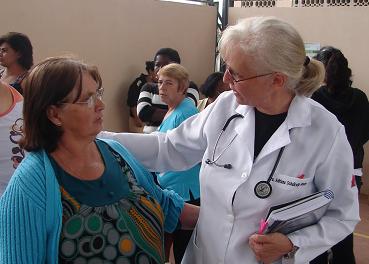 Date, place of birth:	23rd August 1955, Hoek, The NetherlandsEmail:			a3s.ribeiro@gmail.comDriving License:		Category BNationality:		DutchOther:			-  Dutch Citizen with Permanent Residence Permit in the United States of 				America and Brazil  	- Medical Diploma from Medical School in Brazil, recognized by the World 		Directory of Medical Schools (World Health Organization) and in the 	Netherlands the medical diploma is ‘vergelijkbaar als ten minste de graad van   	bachelor in wetenschappelijk onderwijs in de richting van geneeskunde’ and the 	MPH is	‘vergelijkbaar als Master in Science’ diplomas as by the Internationale 		diplomawaardering (IDW)Status: 			Married Education	2009		Program of Preceptor Training - Area of Expertise: Internal Medicine (Clínica Médica) 		No período de 16 de abril a 16 de agosto de 2009. Com carga de 192 horas no Hospital 			Universitário da Universidade Federal de Juiz de Fora2006 – 2008 	Master in Public Health                                      	Tallahassee, Florida, USAMaster in Public Health with emphasis in Environmental Epidemiology at the Institute of Public Health, College of Pharmacy and Pharmaceutical Sciences, Florida Agricultural and Mechanical University. 1975 – 1981 	Medical Degree 				Recife, Pernambuco, BrazilIntegrated BS, MD degrees (School of Medical Sciences of Pernambuco, Recife, PE, Brazil with residency for general practice)Other:2004		Seminary Courses				Grand Rapids, Michigan, USA		Calvin Seminary, Master’s Program. Ministry Division:  Foundations in Ministry2000		Community College Studies			          Lynchburg, Virginia, USA		Lynchburg Community College. English 101, Chemistry 1011985 – 1987 	Master in Homeopathy				Recife, Pernanbuco, BrazilGraduate Degree from the Hahnemannian Institute of Brazil, School of Homeopathic MedicineWork Experience – an international, often interrupted career working both in paid and volunteer basisResearch activities – period of three years Prisma. Development assistance and international diaconate. Research for policy statements on Gender and Homosexuality issues in development environment.Public Health Engineering for Built Environments (PEBE) at the Technical University at Eindhoven, Netherlands.  Considerations on Dutch Public Health Profiles and possibilities  for Architectural Design for the Aging in PlaceUniversidade de Juiz de Fora, Brazil. Death and dying: euthanasia, dystanasia and orthotanasia. Also given in lecture form for the Nursing and Social Studies program of Dordt College, Iowa, USA.Michigan Department of Community Health, Michigan, USA. Research for lecture on Dioxins, Mercury and Polychlorinated Byphenyls (PCBs)Border Epidemiology & Environmental Health Center, New Mexico State University. Research on health effects on health of Uranium mining in Indian Territory, New Mexico State, USA.Master Thesis: Environmental relationship of infant mortality vs. distance of National Priority List (NPL) sites (these sites are on the list of national priorities among the known releases or threatened releases of hazardous substances, pollutants, or contaminants throughout the United States and its territories).Internships – overall one year of experienceUniversidade Federal de Juiz de Fora. Followed along residency program with attention especially for areas of internal medicine, endocrinology, rheumatology, epidemiology and infectious diseasesFlorida Department of Health. Emphasis in Communication, Policy, Epidemiology: malaria & antibiotic resistance: MRSAMichigan Department of Public Health. Asthma in community setting with analysis of data. Fish Advisory doing researchTeaching activities – six years Calvin College, Michigan USA. Teaching in both classroom and laboratory settings in the area of Biology, Human Anatomy and Physiology Homeschooling. Four children at different ages, primary, intermediate and high school levels. Other ActivitiesOrganizing fundraisers, science camps and prison ministry fellowship Angel Tree, field trips and other school related activities such as theater, children’s choir, science fairsSocial networking with home visitation, counseling and health fair (Brazil)Translations/editing from or to Portuguese/English/Dutch letters/documents/book chaptersSkillsComputer		Skilled in Microsoft Word and Power Point			Basic experience in SAS, Excel and Access Languages		Fluent: Dutch, English and Portuguese. Basic: SpanishRegistrationsState of Pernambuco (http://www.cremepe.org.br/ ) under the No. 8221, 1981 Secondary registration in Minas Gerais (http://www.crmmg.org.br/ ) under the No. 49248, 2009National Association of County and City Health Officials (NACCHO) http://www.naccho.org/Appendix - Summary Visiting Resident within a residency program for medical clinic at the University Hospital and Clinics at the Universidade Federal de Juiz de Fora. (from March – August 2009)Internship at the Division of Environmental Health, Bureau of Epidemiology, Michigan Department of Community Health (MDCH): (a) in support of the MDCH Healthy Homes program and (b) MDCH Fish Consumption Advisory program (Toxaphene and Mercury) (Summer 2008)Rotations at the Florida Department of Health in Communication, Policy, Epidemiology and Environment (malaria) (Summer 2007)Assistant Professor of Biology (Part-Time) (2001-2005) at Calvin College – Biology Department. Courses Taught:  Biology (I, II) Physiology and Anatomy (2001 – 2005)Doctorate studies. Twelve credit hours of seminar (teaching and discussing) were included and laboratory assistant function was required. Research work included Protein Kinase C (1990-1993) Tropical diseases internship - Plasmodium Falciparum (malaria) - at the Institute of Pathology, Case Western Reserve University, Cleveland Ohio Under Dr. Masamichi Aikawa. (Summer 1991)Practiced medicine (part-time), Recife, Brazil (1985 – 1987)Tutoring in Human Anatomy. (1978 – 1982)    Medical Residency, Several Hospitals, Pernambuco Brazil (900 hrs)Audited three months at the Faculty of Medicine in Kingston Jamaica (1975)Assisted local General Surgeon in Assis Chateaubriand, Parana, Brazil. (1970)